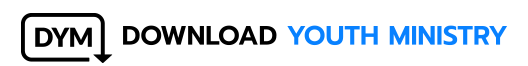 Each day and night read the given Scripture. Then, in a prayer to God either out loud, in your heart, or in a journal, answer the reflection questions. All it takes is a few moments each day in God’s Word and His presence and He will change your life.“Oh, the joys of those who do not follow the advice of the wicked, or stand around with sinners, or join in with mockers. But they delight in the law of the Lord, meditating on it day and night. They are like trees planted along the riverbank, bearing fruit each season. Their leaves never wither, and they prosper in all they do.” Psalm 1:1-3 (NLT)Day 1:Scripture: 1 Timothy 1:1-7Day:  How have you been more concerned about your head knowledge about Jesus and the Bible or arguing your beliefs with non-Christians than with loving others and having faith in God?Night: Why do you think the apostle Paul (who started the church in Ephesus) refers to Timothy as his “true son in the faith?” Who are mentors in your life that encourage you in “grace, mercy, and peace?” Who might God be leading you to mentor someone else now even as a teenager?Day 2:Scripture: 1 Timothy 1:8-11Day: When Paul talked about who the law is for, is there anyone who doesn’t do one of these sinful things? When was the last time you rebelled, broke a promise, or sinned and disobeyed God’s Word? What point do you think Paul was trying to make?Night: What is the “glorious Good News?” Why does Paul mention the Good News right after talking about everyone being bad and disobeying the law? In what ways have you seen the law as not “good?” Why did he say the law is good when used correctly? How have you seen it used incorrectly?Day 3:Scripture: 1 Timothy 1:12-17Day: In what ways do you see or not see yourself the way Paul saw himself, an unworthy person of God’s love, but grateful to be included in bringing the Good News to people who don’t love Jesus?Night: When did you first realize you were undeserving of God’s mercy? When did it click for you that Jesus came to die for “the worst sinners?”Day 4:Scripture: 1 Timothy 1:18-20Day: What encouraging, or “prophetic words” have been spoken over your life? How have they or could they help you “fight in the Lord’s battles?”Night: What decisions are tempting you right now that would go against “your conscience” that could “shipwreck your faith?” What would it look like for you to “cling to Christ” in the midst of what you are going through in life?Day 5:Scripture: 1 Timothy 2:1-7Day: Take a moment right now to pray the way the apostle Paul urged young Timothy to pray. Thank Jesus for giving His life to “purchase your freedom.” Ask God the Father for the things you need. Plead with the Holy Spirit to convict you of areas of sin that are distracting you. Seek Him for the boldness to talk about God with your friends who don’t know Him. Night: Since God put you in this specific time in history for a reason, who is He calling you to teach the truth about Him right now; not when you are older? Day 6:Scripture: 1 Timothy 2:8-15Day: How have you lived a posture different than “raising holy hands to God” in everything? How have you been distracted or have distracted others by focusing on worldly things like fashion trends, earning money, following “influencers,” or creating a certain image online?Night: How do you think the women of the Ephesian church were acting for Paul to give such a strong rebuke and direction in their role in the church? Day 7:Scripture: 1 Timothy 3:1-13Day: What qualifications for elders and deacons are most surprising to you from this list Paul gave? Which character qualities has God already begun to develop in you? Ask the Holy Spirit now in prayer to develop the character qualities in you that you lack.Night: In what circles of your life do you live inconsistently instead of “above reproach?” On the flip side, since Jesus has made you perfect in God’s sight because of the cross, how have you been focusing too much on not doing bad things instead of simply building your relationship with Jesus?Day 8:Scripture: 1 Timothy 3:14-16, Acts 18:18-21, Acts 19Day: If you read the book of Acts, you will see that Paul traveled all over the Mediterranean (without a car!) telling every city about Jesus and starting churches there. So, when you read 1 Timothy chapter 3, it makes more sense when Paul says he hoped to return to visit Timothy and the Ephesian church soon. His letter addressed the problems you read about in Acts 18-19 and more that had sprung up in his letter of 1 Timothy.How does this “context” help you to understand what God wants to speak to you through the Bible?Night: Which part of the “great mystery of our faith” that Paul described is most difficult for you to understand? In what ways does the world try to punch holes in these beliefs that Jesus was:-Fully human and fully God-Was raised from the dead by the Holy Spirit (His resurrection)-Worshipped by angels -Seen after His resurrection and believed in by people everywhere-Ascended back into heaven to be with God the Father What answers do you still feel like you need to “defend” your faith in these and other big “theological” things?Day 9:Scripture: 1 Timothy 4:1-10Day: In what areas of your life have you become “legalistic”—elevating or even making up rules for yourself that aren’t in the Bible or aren’t primary? Night: On the flip side, how have you been negatively influenced by the culture around you—rejecting what God says is the truth in the Bible to be liked, because it feels good, or because it is “normal?” How can you, like Timothy, equip yourself to know what you believe and why, so that you can live a godly life and teach others to live for God as well?Day 10:Scripture: 1 Timothy 4:11-16Day: How have you been lazy in stepping up and leading for God because you believed you were too young or didn’t know enough? How can you set an example for people of all ages of what love, faith, and purity look like?Night: Like Timothy, what “prophetic words” have been spoken over you about the amazing plans God has for you? What does it look like to “keep a close watch” on the things you say, how you live, and if those two things match up?Day 11:Scripture: 1 Timothy 5:1-23Day: In what ways does God want you to show respect for and meet the needs of those around you who are poor, suffering, or lonely? Right now, pray and jot down a few ideas that the Holy Spirit brings to your mind of who you can physically minister to this week that are widows or like the widows in this part of Paul’s letter to Timothy. Likewise, who in your family do you need to show more respect for and serve this week?Night: Paul tacked on a bunch of reminders at the end of this chapter. Which is God speaking to you personally about: showing favoritism, pushing your way into a being an up-in-front leader too quickly, tithing and giving to your church so your pastors can be paid, or the one doesn’t apply to you about drinking wine ☺?Day 12:Scripture: 1 Timothy 5:24-25Day: How have you avoided accountability with sin areas in your life because you have hidden them really well or because they aren’t the obvious ones that many people think of as “that bad?”Night: Who in your life are you judging because their sin is obvious to you? How do you elevate the sins of others above your own, instead of lovingly coming alongside them and showing them a better way forward for both of you together?Day 13:Scripture: 1 Timothy 6:1-2aDay: A little “context” lesson for you: in the first century, slavery was different than what we think of in terms of the transatlantic slave trade that stains American history. Back then, slaves were often temporary, who willingly gave themselves into slavery to pay back a debt, and were not based on race or class. In fact, the Bible very clearly condemns the slavery that happened in America (See: Exodus 21:16).Night: So, here’s what we can we learn from these few verses from Paul: whoever our boss is in the jobs that we do, we should respect them and live a Jesus-honoring life even when they aren’t acting the same way towards us. If we do this, God might use our witness to bring them to God. Of course, this is never an excuse for abuse which should be reported, and a boundary be put up to protect ourselves.Day 14:Scripture: 1 Timothy 6:2b-10Day: How have you struggled to be content with the physical possessions you have? In what ways have you focused too much on getting bigger and better upgrades more than godliness? What might be some of the “traps” of focusing too much on money that Paul told Timothy about?Night: Where have you seen people twist what God says in the Bible to gain money, power, or to justify their fleshly desires? What areas of the Bible’s teachings do you need more training to know how to “encourage everyone to obey them?”Day 15:Scripture: 1 Timothy 6:11-21Day: What is the amazing adventure that Paul is essentially called Timothy to in this last section of his letter? What hope and boldness can you draw for yourself from this encouragement? Night: What have you been running toward? What have you been running away from? What is holding you back from going all in for Jesus? How is God calling you to step up as a leader the way Paul called Timothy to step up as a young leader? Day 16:Scripture: 2 Timothy 1:1-7Day: Looking at verse 7, how have you been timid in your faith and in your leadership of others instead of embracing the power the Holy Spirit has given you in Jesus to overcome, be bold, and have a mind that is at peace and is disciplined?Night: What does the intro of Paul’s second letter to Timothy (which was his last letter before he was executed for his faith in Jesus) say about the relationship that Paul and Timothy had? What is your relationship like with your small group leader, pastor, or mentor? What about the relationships you are trying to build with a student or students younger than you? How is God calling you to take steps to strengthen those relationships in order that you both might be encouraged and strengthened in your faith resulting in glory to God?Day 17:Scripture: 2 Timothy 1:8-18Day: Pray now and ask God to take away any fear or embarrassment that have held you back and caused you to be ashamed of your faith in Jesus, His good news, or what the Bible teaches. Ask God to refill you now with boldness, confidence in who God is and His plans for your flourishing, and a deep thankfulness for the grace He has shown you personally in forgiving your sin and rebellion against Him and breaking the power of death in your life.Night: Reading what Paul told Timothy about “being ready to suffer for the gospel,” how does it change your perception of what the Christian life will look like? How have you believed that following Jesus should be easy or that you are shielded from the brokenness of this world? Why does God allow suffering according to these verses from Paul’s letter to the Ephesian church?Day 18:Scripture: 2 Timothy 2:1-14Day: Pray and ask God today that He would give you opportunities to lead others into unity—especially with fellow Christians—not arguing or grumbling about things that aren’t of utmost importance. In verse 1, how did Paul say Timothy could be strong? Is it through trying hard and thinking positive thoughts?Night: How has God been faithful to you when you were unfaithful to Him? What does that say about God’s character and what He thinks of you? Also, since Paul said that “the Word of God cannot be chained” in verse 9, how is God calling you to unleash God’s Word to the people around you who don’t know Him and “pass it on to trustworthy people who will be able to pass it on to others?”Day 19:Scripture: 2 Timothy 2:15-26Day: What “youthful lusts” do people your age face today? Which of these do you need to run from today? What did Paul say Timothy needed to run to instead? Who is holding you accountable and helping you pursue Jesus instead of those destructive patterns or foolish arguments?Night: In what ways do you not feel equipped to “correctly explain the word of truth?” What areas of understanding the Bible do you want to grow in over the next month? Who will help you grow in these areas?Day 20:Scripture: 2 Timothy 3:1-9Day: It’s easy to read these verses and think about people you know who sin in this way. But which of these traps are you currently falling into? Pray and ask God to fix your eyes on Him and not just on “not doing bad things.” Ask Him to develop in you a real faith that you have owned instead of a “counterfeit faith.”Night: What people in your life do you think Paul would tell you to stay away from; those who are influencing you negatively (verse 5)? In what ways do you need to be the opposite of that kind of friend, and influence others positively for Jesus?Day 21:Scripture: 2 Timothy 3:10-17Day: What persecution or suffering have you experienced because of following Jesus and doing things His way? If you haven’t experienced any, what might that say about how bold you are being in sharing your faith? How is God calling you to step out and be more like Paul, risking everything for the sake of others coming to embrace Jesus as their savior?Night: How has God been convicting you, teaching you, correcting you, or preparing you through the Bible these past couple of weeks? How has your trust in the reliability and power of God’s Word grown and your love for it deepened?Day 22:Scripture: 2 Timothy 4:1-8Day: Take a few moments right now to close your eyes, take a few deep breaths, and pray that God would give you a “clear mind in every situation today” and that you wouldn’t just believe what culture tells you is true and what you want to hear. Instead, ask Him to set your sights on the prize of heaven: Jesus Himself!Night: How have you only been willing to talk about Jesus when the time seemed “favorable” (verse 2)? Today, what opportunities did you have to bring God into the conversation? Spend a moment now praising God for His presence in your life. Thank Him for His patience with you. Thank Him for choosing you to be His son or daughter.Day 23:Scripture: 2 Timothy 4:9-22Day: Based on verses 16-18, how could Paul say “the Lord will deliver me from every evil attack and bring me into His heavenly kingdom” when ultimately Paul was killed for his faith? What is our hope in life and in death? What does God promise regarding suffering in life?Night: After you have read through these verses with all the names that Paul mentioned, write down the names of all the people in your youth group and your church—students and adults—who you are thankful for that stand beside you; pursuing Jesus together. Thank God for these people and pray for them now.Day 24:Scripture: Titus 1:1-14Day: In this moment, pray over the list of character qualities Paul said that an elder in the church must have when he wrote this letter to Titus, who was pastoring the house churches in Crete. Ask the Holy Spirit to give you these qualities as you set your focus on Jesus. Ask God to help you see yourself as His “slave” or “servant” (verse 1) as you go throughout you day at school, at home, at practice, or at work.Night: What “non-essentials” or “useless talk” do you see many Christians or churches getting hung up on? What has been your biggest distraction from Jesus, things like money, popularity, the past, your phone, perfect grades, having things your way, becoming the star athlete or performer?Day 25:Scripture: Titus 1:15-2:10Day: How does Paul’s admonition to families compare to your family? What godly characteristics do you want to carry on in your family? If your family has a lot of brokenness, what godly qualities that Paul gave Titus, do you want to change in your future family? Say a prayer for your future family. Ask God to work in your heart now so that you don’t carry on any generational cycles.Night: What areas of your life have you had a difficult time surrendering to God? How have you “claimed to know God, but denied Him with the way you live” (1:16)? What would it look like for you to make the good news of Jesus “attractive” so that “your teaching can’t be criticized” (2:8,10)?Day 26:Scripture: Titus 2:11-15Day: How has Jesus freed you from sin and from “godless living?” Praise God today for the work He has done in your life. Thank Him also that even though there are still areas in your life where you sin and struggle, that God loves you and sees you as perfect because of Jesus’ perfect sacrifice for you. Ask the Holy Spirit to continue uprooting areas of sin in your life, giving you the courage to open up about them with trusted people, and gaining the tools you need to walk in complete freedom.Night: Is there a Christian friend in your life that needs your loving and gentle correction like Paul mentioned to Titus in verse 15? If you can’t think of someone, who could you invite to speak correction into areas of your life that may be blind spots to you? Accountability offered in the right way can be life changing!Day 27:Scripture: Titus 3:1-2Day: Pray today for your government locally and countrywide. Ask God to help you trust not in your government for hope, answers, or change, but in the power of Jesus. Ask God to help you not complain about the culture but to trust that God can work all things for the good.Night: In a tense political climate, how can you set the tone for the way you talk about these issues with others with humility, gentleness, and your desire to not “quarrel” or “slander” others?Day 28:Scripture: Titus 3:3-8Day: As you are talking with God today, pray specifically by name for the people in your circle of influence: friends, family, acquaintances, and enemies that they would see that the gospel and God’s Words to us in the Bible are “good and beneficial for everyone.”Night: This part of Paul’s letter to Titus teaches us what the gospel is. Take a moment to break down these verses into three bullet points. If you were going to share the gospel with someone, how would these three bullet points help you explain it clearly and weave your own personal testimony into them?1.2.3.Day 29:Scripture: Titus 3:9-11Day: Pray today against disunity in your church, your student ministry, and the churches in your city. Satan loves division, but God loves unity and order. Ask God for ways you can stay focused on your mission of loving God, obeying His commands, and leading others to do the same in love.Night: What Jewish laws do you think Paul was referring to in this part of his letter to Titus? Check out https://bibleproject.com/explore/video/titus/for more insight on the context of what Paul was talking about.Day 30:Scripture: Titus 3:12-15Day: In Paul’s closing of his letter to Titus he wrote, “learning to do good by meeting the urgent needs of others.” Ask the Holy Spirit to prompt your heart to see ways you can meet the needs of others today. This may be in your family, at school, in the store, or on the side of the road. Respond right away when the Holy Spirit nudges you and see the miraculous things God will do through you.Night: “May God’s grace be with you all.” As you end your day in prayer, Ask God for His peace and thank Him for His grace. As Paul gave his final greetings to all the believers, thank God for specific people in your life who play small and large roles in reminding you of God’s grace, encourage you, and show you the compelling love of Jesus. Thankfulness will lift your Spirit and fill your heart with joy as you fall asleep tonight.What Did God speak to you through the letters of 1 & 2 Timothy and Titus in the Bible?What will you read next in the Bible?Who will you invite to join you?